            КАРАР                                  №90          ПОСТАНОВЛЕНИЕ    22 ноябрь 2022й.                                              22 ноября 2022г.Об особенностях командирования отдельных категорий работников на территории Донецкой Народной Республики, Луганской Народной Республики, Запорожской области и Херсонской областиУстановить что:а)   муниципальным служащим сельского поселения Ижбердинский сельсовет муниципального района Кугарчинский район Республики Башкортостан (далее муниципальные служащие)  в период пребывания в служебных командировках на территории Донецкой Народной Республики, Луганской Народной Республики, Запорожской области и Херсонской области (далее указанные территории) , денежное содержание (денежное вознаграждение),  определяемое в соответствии с   Положением  об оплате труда главы сельского поселения, муниципальных служащих и работников, осуществляющих техническое обеспечение органов местного самоуправления сельского поселения Ижбердинский сельсовет муниципального района Кугарчинский район Республики Башкортостан от 14 октября №91а, выплачивается в двойном размере;б) работникам замещающим должности и профессии, не отнесенные к должностям муниципальной службы Республики Башкортостан, и осуществляющим техническое обеспечение деятельности органов местного самоуправления сельского поселения Ижбердинский сельсовет муниципального района Кугарчинский район Республики Башкортостан (далее - работники), принимающим участие в обеспечении жизнедеятельности населения и восстановлении объектов инфраструктуры на указанных территориях, за период нахождения в командировке оплата труда, определяемая в соответствии с Положением  об оплате труда главы сельского поселения, муниципальных служащих и работников, осуществляющих техническое обеспечение органов местного самоуправления сельского поселения Ижбердинский сельсовет муниципального района Кугарчинский район Республики Башкортостан от 14 октября №91а , выплачивается в двойном размере;в) работникам иных организаций (далее - работники), принимающим участие в обеспечении, жизнедеятельности населения и восстановлении объектов инфраструктуры на указанных территориях, за период нахождения работника в командировке денежное содержание, определяемое в соответствии с условиями оплаты труда, установленными работодателями с учетом норм Трудового Кодекса Российской Федерации, выплачивается в двойном размере.2. При направлении муниципальных служащих в служебные командировки, работников в командировки  на указанные территории, возмещение дополнительных расходов, связанных с проживанием вне постоянного места жительства (суточные), осуществлять в размере 8480 рублей.3. Выплаты, предусмотренные пунктами 1 и 2 настоящего Постановления   устанавливаются и осуществляются в рублях.4. Разрешить выплачивать муниципальным  служащим в период их  пребывания в служебных командировках и работникам в период их пребывания  в командировках безотчетные суммы в целях возмещения дополнительных расходов, связанных с такими командировками.	5. Настоящее Постановление главы Администрации сельского поселения Ижбердинский сельсовет муниципального района Кугарчинский район Республики Башкортостан вступает в силу со дня его подписания и распространяется на правоотношения, возникшие с 30 сентября 2022 года.Глава Администрации                                  Н.Б.ИбрагимовБАШҠОРТОСТАН РЕСПУБЛИКАҺЫКҮГӘРСЕН РАЙОНЫ МУНИЦИПАЛЬ РАЙОНЫНЫҢ ИШБИРҘЕ АУЫЛ СОВЕТЫ   АУЫЛ БИЛӘМӘҺЕ хакимиәте 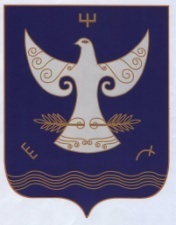         РЕСПУБЛИКА БАШКОРТОСТАН    АДМИНИСТРАЦИЯ  СЕЛЬСКОГО ПОСЕЛЕНИЯ ИЖБЕРДИНСКИЙ СЕЛЬСОВЕТ        МУНИЦИПАЛЬНОГО РАЙОНА              КУГАРЧИНСКИЙ РАЙОН        453344  Сапыҡ ауылы,  Үҙәк урам, 1Б        РЕСПУБЛИКА БАШКОРТОСТАН    АДМИНИСТРАЦИЯ  СЕЛЬСКОГО ПОСЕЛЕНИЯ ИЖБЕРДИНСКИЙ СЕЛЬСОВЕТ        МУНИЦИПАЛЬНОГО РАЙОНА              КУГАРЧИНСКИЙ РАЙОН        453344  Сапыҡ ауылы,  Үҙәк урам, 1Б    453344  д.Сапыково, ул.Центральная, 1Б 